FUNGSI SOSIALISASI PARKIR LIAR DALAM MENINGKATKAN SIKAP POSITIF MASYARAKAT PADA DINAS PERHUBUNGAN KOTA BANDUNGStudi Deskriptif Fungsi Sosialisasi Parkir Liar di Pasar BaruUntuk Memenuhi Salah Satu Syarat Ujian Guna Memperoleh Gelar Sarjana Pada Program Studi Ilmu KomunikasiQORY NURFADDILAHNRP: 122050222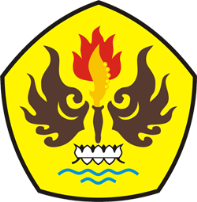 FAKULTAS ILMU SOSIAL DAN ILMU POLITIK UNIVERSITAS PASUNDAN BANDUNG2016